Wisconsin Department of JusticeLaw Enforcement Standards BoardDJ-LE-300, Rev. 12/2021https://wilenet.widoj.gov/AUTHORIZATION FOR RELEASE OF INFORMATION	I hereby authorize the Wisconsin Department of Justice, Training and Standards Bureau, which staffs the Wisconsin Law Enforcement Standards Board (Wis. Stat. § 165.86(1)(a)), to obtain verification of my training, certification/licensure and employment as a law enforcement officer from the Police Officer Standards and Training (POST) Agency from which I obtained my law enforcement certification/license.  I also authorize access to any disciplinary actions taken against my law enforcement certification/license and access to my law enforcement employment records in order to verify that I left prior law enforcement employment voluntarily with a good record.This Authorization for Release of Information form must be signed and returned in order for you to be considered for participation in the Law Enforcement Reciprocity Examination.  Mail to:Training and Standards BureauMadison, WI  53707-7070Name of Applicant:                                      Date of Birth:                    Last 4 Digits of SSN:          Applicant’s Signature                                                     Date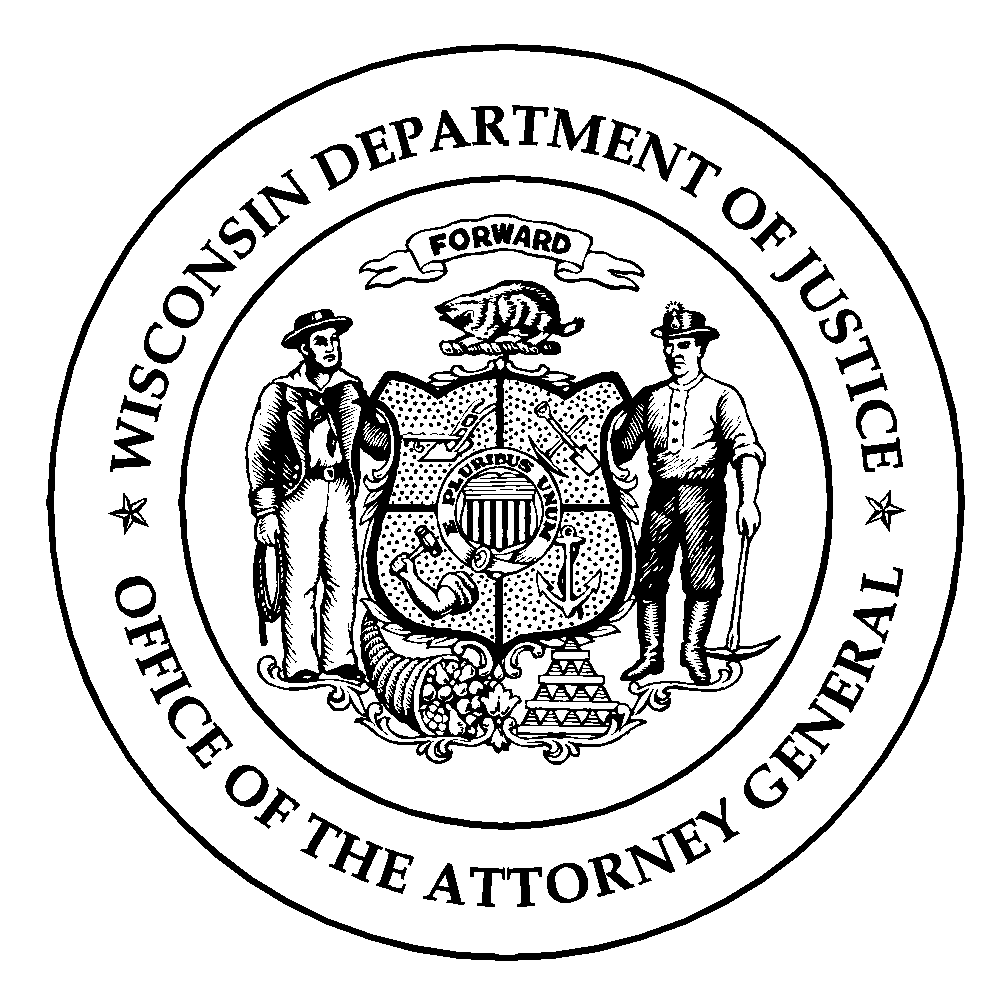 